REUNIÓN CIENTÍFICA IES UNIVERSIDAD LABORAL DE CÁCERESMARZO 2023Cáceres cuenta con una amplia oferta de alojamientos turísticos. En el siguiente enlace, la página web de su Ayuntamiento permite buscar el que se adapte mejor a cada preferencia.https://turismo.caceres.es/es/servicio-poi-donde-dormir?page=2Nosotros recomendamos….Centro Ciudad Exteriores de la Ciudad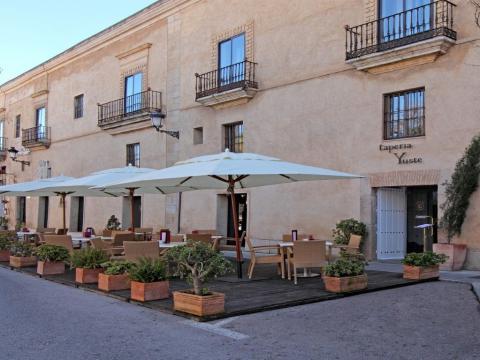 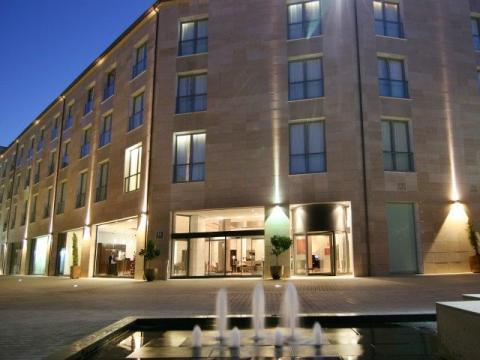 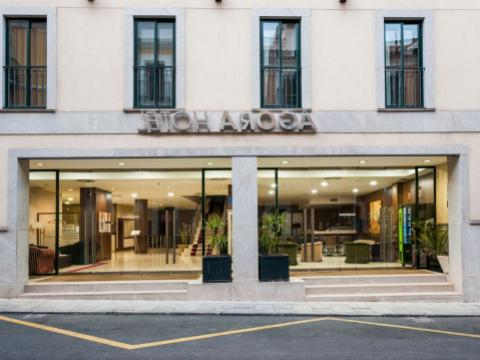 Hotel NH Palacio de Oquendo4 ****Gran Hotel Don Manuel4 ****Gran Hotel Don Manuel4 ****Gran Hotel Don Manuel4 ****Hotel Exe Agora 4 ****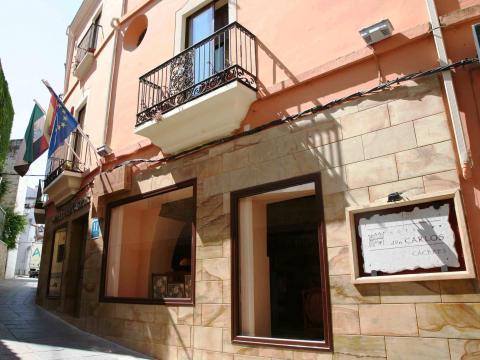 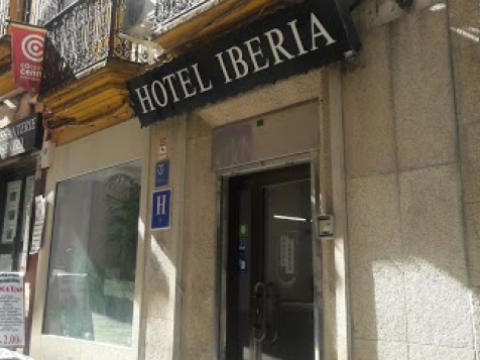 Hotel Don Carlos 2 **Hotel Don Carlos 2 **Hotel Iberia Plaza Mayor.2**Hotel Iberia Plaza Mayor.2**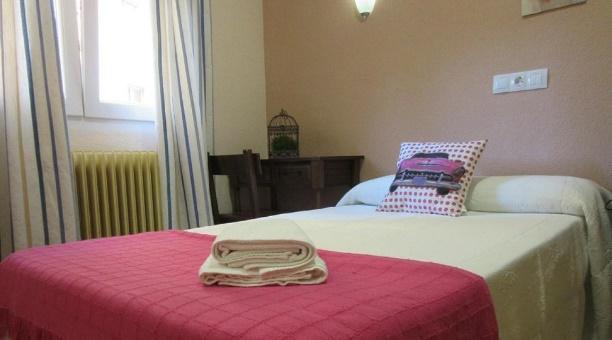 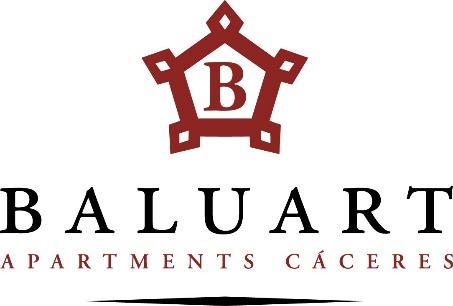 Hostal  Hernán Cortés **Baluartapartments.com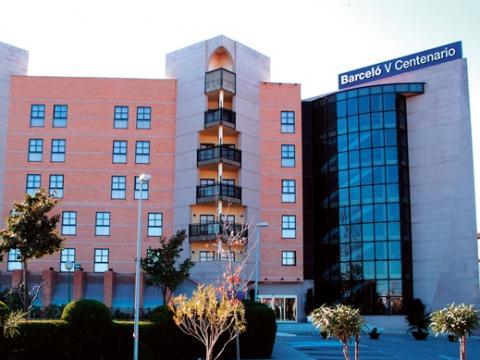 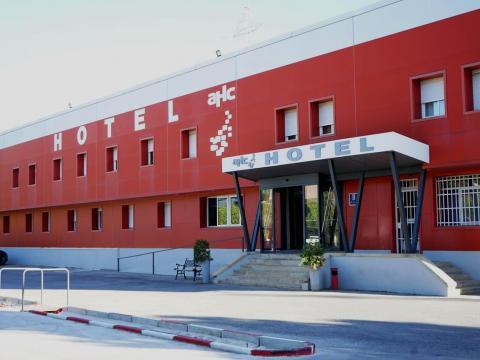 Hotel Barceló V Centenario 4****AHC Hoteles Low Cost ( muy cerca del IES) 3 ***